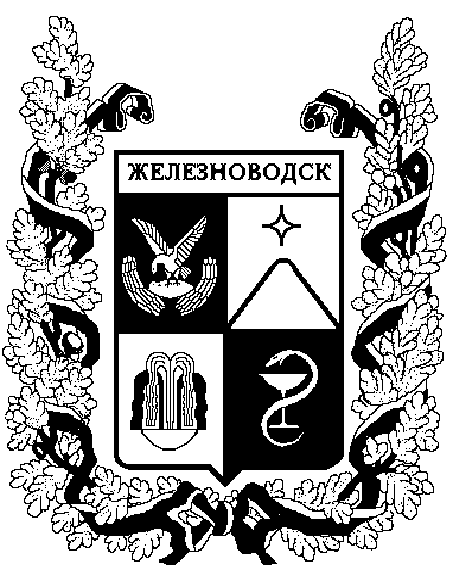 ПОСТАНОВЛЕНИЕАДМИНИСТРАЦИИ ГОРОДА-КУРОРТА ЖЕЛЕЗНОВОДСКА СТАВРОПОЛЬСКОГО КРАЯО порядке осуществления закупок малого объема для обеспечения муниципальных нужд города-курорта Железноводска Ставропольского края в случаях, установленных пунктами 4 и 5 части 1 статьи 93 Федерального закона от 5 апреля 2013 г. № 44-ФЗ «О контрактной системе в сфере закупок товаров, работ, услуг для обеспечения государственных и муниципальных нужд»В соответствии с Федеральным законом от 06 октября 2003 г.               № 131-ФЗ «Об общих принципах организации местного самоуправления в Российской Федерации», распоряжением Правительства Ставропольского края от 19 октября 2017 г. № 308-рп «Об автоматизации закупок товаров, работ, услуг малого объема для обеспечения государственных нужд Ставропольского края», в целях совершенствования, обеспечения гласности и прозрачности закупок товаров, работ, услуг для обеспечения муниципальных нужд города-курорта Железноводска Ставропольского краяПОСТАНОВЛЯЮ:1. Утвердить прилагаемый Порядок осуществления закупок малого объема для обеспечения муниципальных нужд города-курорта Железноводска Ставропольского края в случаях, установленных пунктами 4 и 5 части 1   статьи 93 Федерального закона от 5 апреля 2013 г. № 44-ФЗ «О контрактной системе в сфере закупок товаров, работ, услуг для обеспечения государственных и муниципальных нужд».2. Рекомендовать муниципальным казенным учреждениям города-курорта Железноводска Ставропольского края, муниципальным бюджетным учреждениям города-курорта Железноводска Ставропольского края, муниципальным унитарным предприятиям города-курорта Железноводска Ставропольского края с 01 декабря 2019 года осуществлять закупки малого объема у единственного поставщика (подрядчика, исполнителя) в соответствии с требованиями Федерального закона от 5 апреля 2013 г.         № 44-ФЗ «О контрактной системе в сфере закупок товаров, работ, услуг для обеспечения государственных и муниципальных нужд» посредством использования электронной торговой системы для автоматизации закупок малого объема, за исключением следующих случаев:отсутствие у поставщиков (подрядчиков, исполнителей), зарегистрированных в электронной торговой системе для автоматизации закупок малого объема, предложений, соответствующих требованиям заказчиков к объекту закупки малого объема;наличие у заказчиков предложений, идентичных предложениям, содержащимся в электронной торговой системе для автоматизации закупок малого объема, но по более низкой цене;осуществление закупки малого объема на сумму менее 10 тыс. рублей.3. Опубликовать настоящее постановление в общественно-политическом еженедельнике «Железноводские ведомости» и разместить на официальном сайте Думы города-курорта Железноводска Ставропольского края и администрации города-курорта Железноводска Ставропольского края в сети Интернет.4. Контроль за выполнением настоящего постановления возложить на заместителя главы администрации города-курорта Железноводска Ставропольского края Бакулина Е.Е.5. Настоящее постановление вступает в силу со дня его официального опубликования.Глава города-курортаЖелезноводскаСтавропольского края	 Е.И. Моисеевг.Железноводск№